PAULDING COUNTY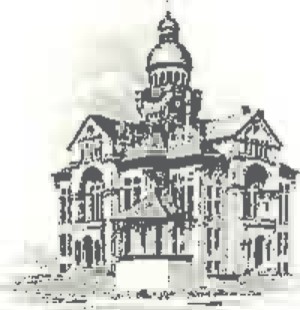 COMMISSIONERS                           451 McDonald Pike- Suite E ∙ Paulding, Ohio 45879WEDNESDAYDECEMBER 7, 2022 Non-Session DayMONDAYDecember 12, 20228:00 a.m.County Business 8:15 a.m.Tim Yenser9:00 a.m.Code Mantra (zoom)9:30 a.m.Sheriff Landers11:00 a.m.Ed Bohn1:30 p.m.Board of Election Board Members